Vysvetlenie č. 2Verejný obstarávateľ, Univerzita Komenského v Bratislave, vyhlásil verejné obstarávanie, užšiu súťaž, s názvom „IKT pre Univerzitu Komenského v Bratislave 2022“, zverejnené vo Vestníku verejného obstarávania č. 296/2021 zo dňa 29.12.2021 pod značkou 59984-MUT podľa zákona č. 343/2015 Z.z. o verejnom obstarávaní a o zmene a doplnení niektorých zákonov v znení neskorších predpisov (ďalej len „zákon“). V rámci zriadeného dynamického systému verejný obstarávateľ k predmetu zákazky „IKT zariadenie – 029/22“, časť 2 podáva vysvetlenie.Otázka č. 15501 - Stolný počítač 3 – Verejný obstarávateľ uvádza formát počítača vo verzii TOWER. Je možné naceniť aj verziu napr. SFF pri zachovaní výkonnostných parametrov počítača?
Rozdiel je iba vo veľkosti počítača. SFF je menšia verzia a momentálne je dostupných viac produktov v tejto veľkosti.Odpoveď č. 1 Verejný obstarávateľ bude akceptovať aj verziu SFF pri zachovaní výkonnostných parametrov položky  „Stolný počítač 3“.                  ..............................................	        							                     Mgr. Martin Dufala, PhD.	                        vedúci OCOZ RUK 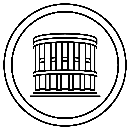 Univerzita Komenského v Bratislave
RektorátŠafárikovo námestie 6
P. O. BOX 440
814 99  Bratislava 1Oddelenie centrálneho obstarávania zákaziekVysvetlenie č. 2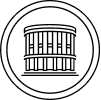                  www.uniba.sk